Pokoloruj, wytnij kostkę i posklejaj. 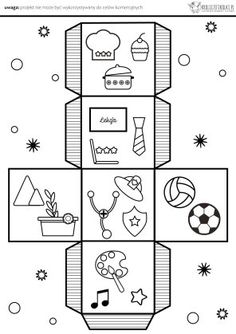 